V POWIATOWY PRZEGLĄD PRZEDSZKOLNYCH ZESPOŁÓW TANECZNYCH„ROZTAŃCZONE PRZEDSZKOLAKI”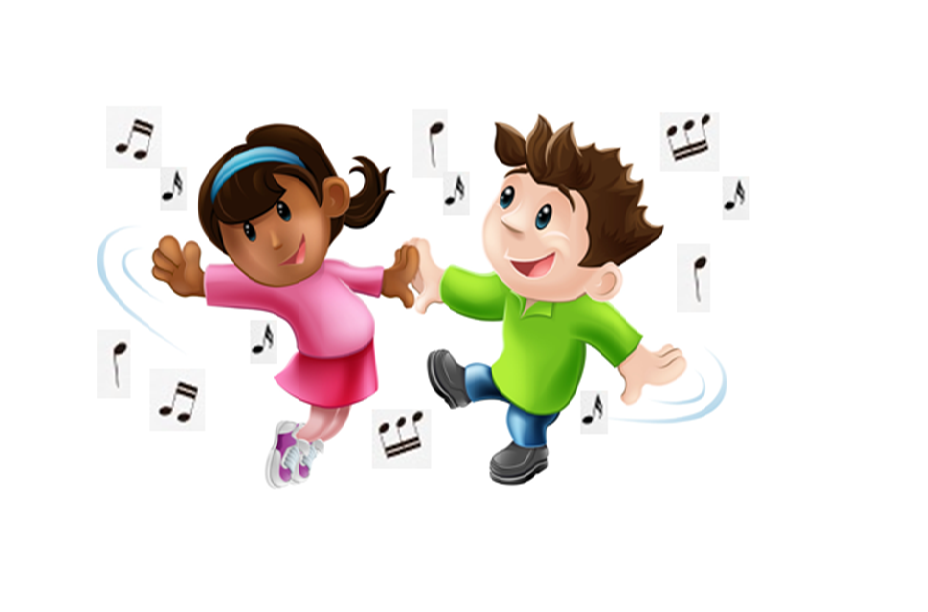 Serdecznie zapraszamy wszystkie Publiczne oraz Niepubliczne Przedszkola Powiatu Wołomińskiego do wzięcia udziału w                                   V Powiatowym Przeglądzie Przedszkolnych Zespołów Tanecznych                               „Roztańczone Przedszkolaki” organizowanym przez Publiczne Przedszkole nr 1 im. Krasnala Hałabały  w Kobyłce.                                                                                                      Przegląd pod honorowym patronatem Burmistrza Miasta Kobyłka oraz Starosty Wołomińskiego.Szczegółowe informacje dotyczące przeglądu w załącznikach.